	What we’re wishing for….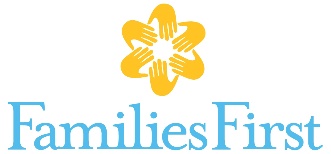 Father Engagement programBaby gatesAdult bicyclesCar seats and booster seats Gift cards for transportation:  Uber, Lyft, gas, weekly or 30-day IndyGo bus passGift cards for kid-friendly restaurants, ice cream, etc.Passes to kid-friendly entertainment for supervised visitation:  2 adults plus at least 1 child to zoo, Conner Prairie, Children’s Museum, swim parks etc.Domestic Violence & Family Counseling Snacks for adult program groups Parent education, Child’s Haven, Parent Café Post-It Self-Stick Easel Pad (4)Disposable cups, plates, forks Re-usable bowls, cups, sippy cupsDVDs – toddler to elementary age (Inside Out movie, healthy choices, bullying, etc.)Toys – toddler ageBoard games – ages 6-12Disposable baby diaper changing padsLysol sprayDishwasher detergentDomestic violence and sexual assault programsLegal services for clients – particularly family-lawSnacks for children’s groups and one-on-one counselingCraft items for adults and children Homebased family preservation Baby gatesSource material – up-to-date, evidence-based worksheets, workbooks, gamesGift cards for kid-friendly restaurants, ice cream, etc.Gift cards for transportation:  Uber, Lyft, gas, weekly or 30-day IndyGo bus passZoo membership